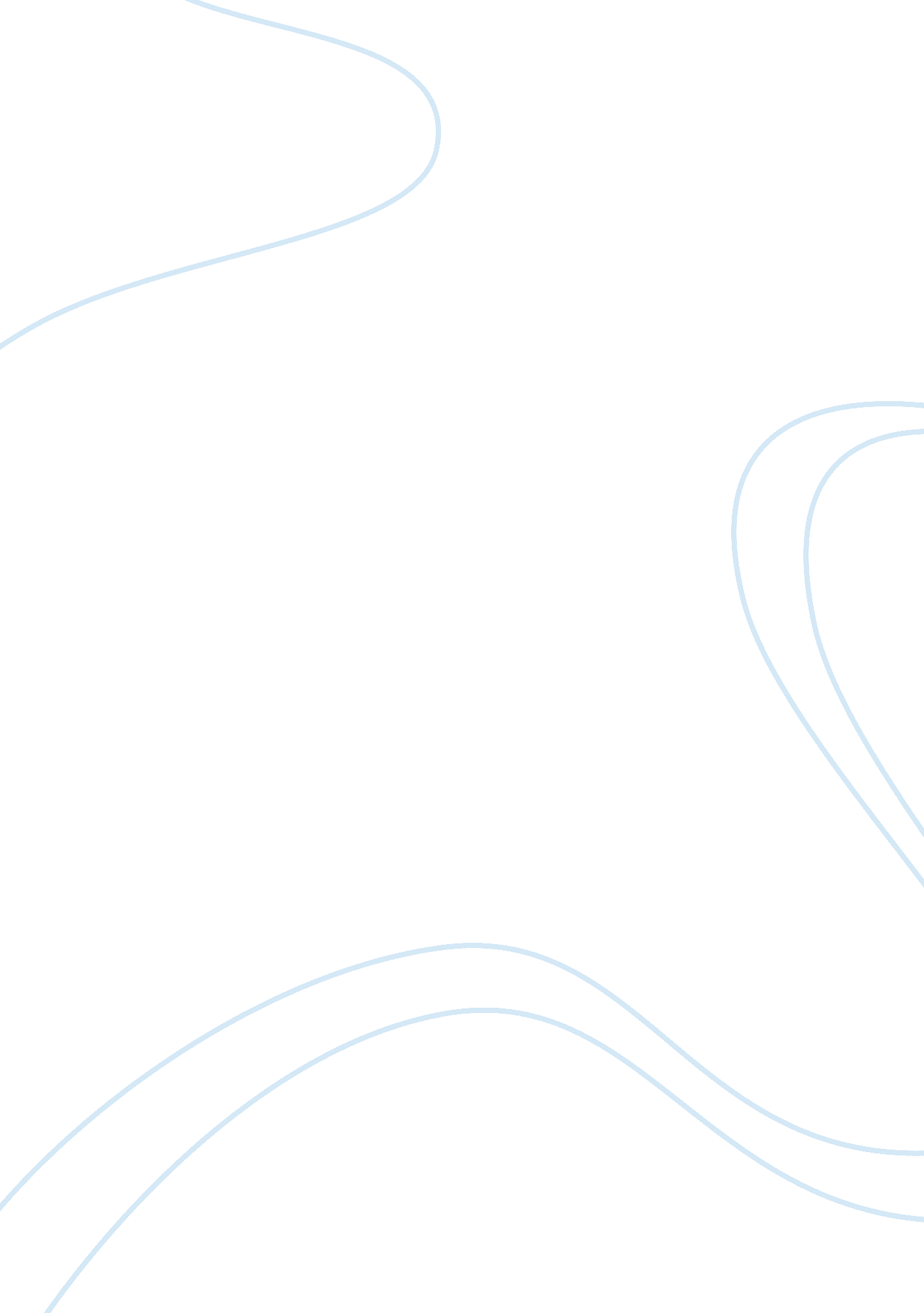 Liberalism and cult assignment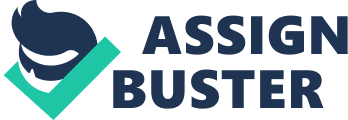 We can voice our viewpoints with liberalism, no matter what it is. According to the civil rights states all of humanity is to be equal under the law. They accepted liberalism as an indicator for universal peace and the best of times for humanity (Matthews and Plant 482). However, the progressive splitting of the church did not help matters; and as Deism was introduced, which although accepted the presence of a creator, rejected prayer and spirituality. Other sects appealed to the poor, emphasized holiness rather than following rites and believed that he church’s purpose was to help resolve economic issues. The founding fathers built the very foundation on which America was conceived, based on Godly Christian values, and as such, should hold onto some elements of Christian life. This is helpful in political rule as it would help presidents to seek divine knowledge in dire situations. A quote by Thomas Jefferson states that, “ God who gave us life gave us liberty. And can the liberties Of a nation be thought secure when we have removed their only firm basis, a conviction in the minds of the people that these liberties are the gift of God? That they are to to be violated but with His wrath? Indeed, I tremble for my country when I reflect that God is just, that His justice cannot sleep forever. ” In order to have full understanding about the history of liberalism, one must take into consideration the Church of Christ. As it has been documented, all though the Reformers breaks away from the Roman Catholic Church, disputing with a lot of numerous groups, about the Last Supper, the baptism methods and location, instantly separated the Reformers (Shelley, 2008, peg. 359). During which the Church returns to the Scriptures, everybody did not agree on the exact interpretations and applications of Biblical Scripture. This explains the birthing of Denominations. As the main denominations had chosen viewpoints regarding what the Last Supper means, the location and methods pertaining to baptism, several remaining concerns is still not resolved and has assisted contributing to the growing of modern “ liberalism. ” For instance, great father of church, SST. Augustine. SST. Augustine first battle is with Plagues about man that baptism is important to. The important work of Augustine in this confrontation was the issue of Free Will (388-395), even though thirteen teeters was written by Augustine against Plagues (Shelley, 2008, peg. 358). Verbalism relates to attempting to bring harmony to a Christian’s belief with all humanity of different cultures (Noel, 2012, peg. 296). Whereas with Constantine the formation of the Christian state and church, liberalism wants the church and cultures to be mixed. The key problems efforts rising from many proponents. Liberalism is the context making an attempt focusing on society issues and a Christian’s personal beliefs. 